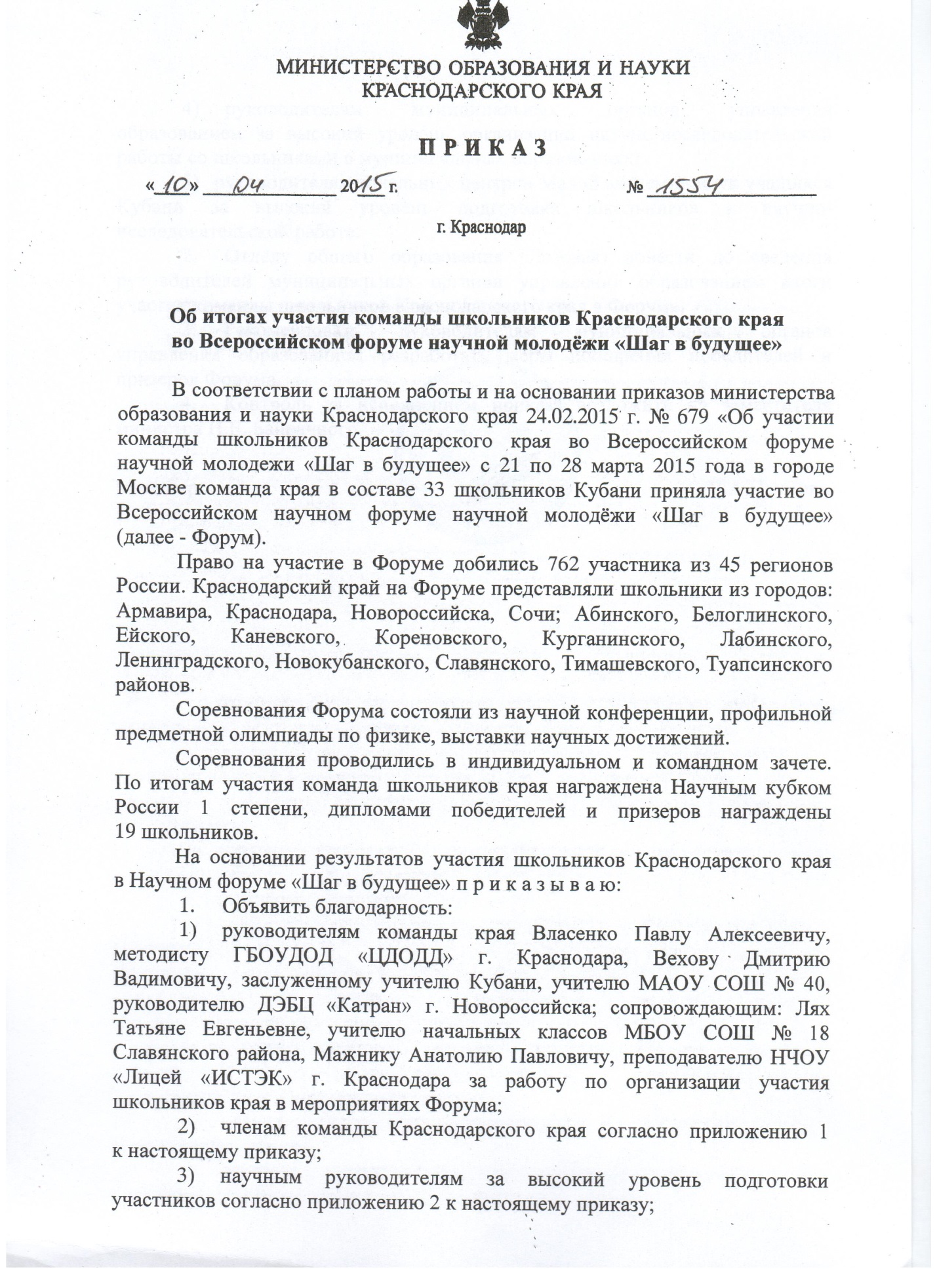 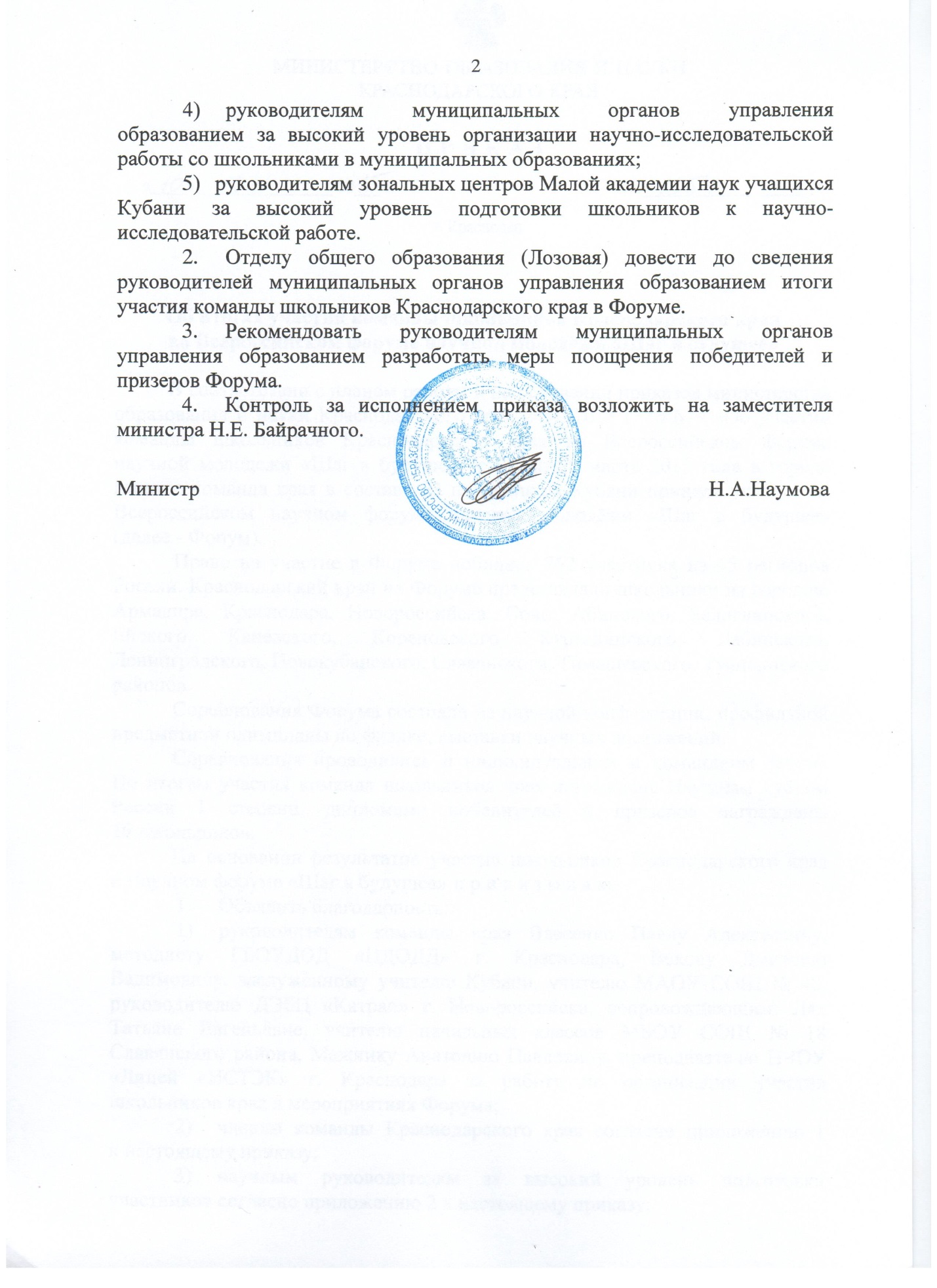 ПРИЛОЖЕНИЕ 1УТВЕРЖДЕНЫ приказомминистерства образования и наукиКраснодарского края от 10.04.2015 г. № 1554Итоги участия команд школьников Краснодарского края во Всероссийском форуме научной молодёжи «Шаг в будущее»Начальник отдела общего образования		       								                                    О.А.ЛозоваяПРИЛОЖЕНИЕ 2УТВЕРЖДЕНЫ приказомминистерства образования и науки Краснодарского краяот 10.04.2015 г. № 1554Список научных руководителей, подготовивших участниковВсероссийского форума научной молодёжи «Шаг в будущее»Баланюк , педагог дополнительного образования МБОУДОД Дворец творчества детей и молодежи имени Н. И. Сипягина 
г. Новороссийска;Белова Ольга Владимировна, кандидат технических наук, доцент кафедры «Вакуумная и компрессорная техника» МГТУ им. Н.Э. Баумана 
г. Москвы;Борисова Ольга Феодосьевна, учитель физики МБОУ гимназии № 92 
г. Краснодара;Вехов Дмитрий Вадимович, заслуженный учитель Кубани, учитель биологии МАОУ СОШ № 40, руководитель ДЭБЦ «Катран» г. Новороссийска;Водовская Татьяна Васильевна, заведующая библиотекой  МБОУ СОШ № 1 Абинского района;Гончарова Татьяна Николаевна, учитель математики, информатики МАОУ СОШ № 17  Славянского района;Гробовая Светлана Алексеевна, педагог дополнительного образования МБОУ ДОД ЦДОД «Малая академия»  г. Краснодара;Даренская Марианна Васильевна, учитель физики, руководитель астрофизического кружка МБОУ СОШ № 47 г. Краснодара;Дегтярева Зоя Алексеевна, педагог дополнительного образования МБОУ ДОД ЦДОД «Малая Академия» г. Краснодара;Иваненко Ольга Борисовна, учитель общественно-исторических дисциплин МОБУ гимназия № 2 Новокубанского района;Казанкина Ирина Михайловна, учитель физики МАОУ СОШ № 14 Курганинского района; Калина Евгения Анатольевна, заместитель директора МОУ ДОД ЦТРиГО г. Сочи;Кимбер Лидия Дмитриевна, учитель географии МОБУ СОШ № 65 
г. Сочи;Кривякова Ксения Сергеевна, методист ГБОУДОД «ЦДОДД» 
г. Краснодара;Крицкая Екатерина Борисовна, преподаватель химии НЧОУ «Лицей «ИСТЭК»  г. Краснодара;Лазырина Ольга Максимовна, кандидат технических наук, учитель информатики ЧОУ – СОШ «Новый путь» г. Армавира;Лях Татьяна Евгеньевна, учитель начальных классов МБОУ СОШ №18 Славянского района;Мажник Анатолий Павлович, преподаватель физики НЧОУ «Лицей «ИСТЭК» г. Краснодара;Малахов Владимир Алексеевич, учитель МБОУ СОШ № 47г. Краснодара;Мильман Наталья Андреевна, педагог дополнительного образования  МБОУ ДОД ЦДОД «Малая академия»  г. Краснодара;Подбуцкая Татьяна Александровна, педагог-психолог 
МБОУ «СОШ № 5» Белоглинский района;Попко Кирилл Сергеевич, магистр радифизики, аспирант физико-технического факультета ФГБОУ ВПО «КубГУ» г. Краснодара;Реут Марина Николаевна, учитель биологии, химии МБОУ СОШ № 5 Тимашевского района;Саенко Татьяна Александровна, учитель русского языка и литературы МБОУ СОШ № 18 Славянского района;Селезнева Ольга Александровна, педагог дополнительного образования МБОУДОД ЦДОД «Малая академия» г. Краснодара;Семке Андрей Иванович, директор, учитель физики МОУ СОШ № 11 Ейского района;Сергеева Ирина Алексеевна, учитель химии МБОУ СОШ № 9 Абинского района;Сотина Ирина Викторовна, учитель русского языка и литературы МОБУ гимназии № 2 Новокубанского района;Терещенко Л. В., педагог дополнительного образования МБОУДОД ДТДМ г. Новороссийска;Ткач , педагог дополнительного образования МБОУ ДОД ДТД г. Новороссийска;Федяева Наталья Юрьевна, учитель биологии МБОУ СОШ № 32 Каневского района;Хижняк Оксана Александровна, учитель информатики 
МБОУ СОШ № 4 Тимашевского района;Хребтова Мария Викторовна, учитель английского языка 
МБОУ СОШ № 12 Ленинградского района;Чумак Татьяна Дмитриевна, учитель физики, математики 
МОБУ СОШ № 20 Кореновского района;	Шишкин Евгений Маленович, заведующий лабораторией радиоэлектроники, педагог дополнительного образования МБОУ ДОД «ЦД(Ю)НТТ» г. Армавира;Щетинина Елена Николаевна, учитель русского языка и литературы, кубановедения МОБУ СОШ № 4 Лабинского района.Начальник отдела общего  образования				 	   О.А.Лозовая № п/пФ.И.О.КлассОбразовательное учреждениеМуниципальное образованиеРезультат Баранов Валерий Николаевич9МАОУ СОШ № 40г. НовороссийскДиплом лауреата I степени Всероссийского форума научной молодежи «Шаг в будущее», диплом «Лучшая работа в области наук о земле»,  малая научная медаль, рекомендация для участия в ЕСЕ (Молодежной инженерно-научной выставке молодых ученых Евросоюза), рекомендация для участие в научной школе-семинаре «Академия юных» в г. Гагры, свидетельство участника форума «Шаг в будущее», рекомендации к публикации в сборники научных трудов, свидетельство участника консалт-симпозиума российского политехнического общества и НКО, свидетельство научного общества «Школьное лесничество Родник» в выставке инновационных технологий российского политехнического общества и НКО, диплом представителя научного общества «Школьное лесничество Родник» за высокие показатели в выставке инновационных технологий российского политехнического общества и НКО, диплом участника научно-инженерной выставки «Шаг в будущее» в рамках соревнованиях молодых исследователейБульковская Ксения Эдуардовна9МБОУ СОШ № 47г. КраснодарДиплом лауреата III степени Всероссийского форума научной молодежи «Шаг в будущее», рекомендация для участие в научной школе-семинаре «Академия юных» в г. Гагры, диплом присвоения «члена-корреспондента» Российского Молодёжного Политехнического общества, свидетельство участника Всероссийского форума научной молодежи «Шаг в будущее»ВодовскаяОльга Владимировна11МБОУ СОШ № 1Абинский районСвидетельство участника Всероссийского форума научной молодёжи  «Шаг в будущее»Вульф Михаил Дмитриевич11МАОУ лицей «Морской технический»г. НовороссийскДиплом лауреата I степени Всероссийского форума научной молодёжи  «Шаг в будущее», диплом лауреата II степени «Лучшая презентация научной работы на английском языке»,, диплом I степени в номинации «Нобелевский приз» и медаль Нобелевского лауреата с участием в церемонии вручения нобелевской премии, диплом  в номинации «Абсолютное первенство» за «Лучший инновационный проект» в области энергетических систем, большая научная медаль за большие успехи в научно-исследовательской деятельности, диплом «действительного члена» Российского Молодёжного Политехнического общества, диплом участника научно-инженерной выставки «Шаг в будущее» в рамках Всероссийского форума научной молодёжи  «Шаг в будущее»,  рекомендация для участия в ЕСЕ (Молодежной инженерно-научной выставке молодых ученых Евросоюза), свидетельство участника Всероссийского форума научной молодёжи  «Шаг в будущее», рекомендации к публикации в сборники научных трудов, свидетельство участника консалт-симпозиума российского политехнического общества и НКО, свидетельство представителя научного общества «Поиск» в выставке инновационных технологий российского политехнического общества и НКО, диплом научному обществу «Поиск» за высокие показатели в выставке инновационных технологий российского политехнического общества и НКОГавриш Александра Викторовна10МОУ СОШ № 11Ейский районРекомендация на получение единовременной стипендии, нагрудный знак «Школьник-изобретатель», рекомендация для участия в Международной молодежной выставке в Тайване, свидетельство участника Всероссийского форума научной молодёжи  «Шаг в будущее»Гранкина Татьяна Владимировна11МБОУ СОШ № 70, МБОУ ДОД ЦДОД «Малая академия»г. КраснодарСвидетельство участника Всероссийского форума научной молодёжи  «Шаг в будущее»Григорьев Алексей Вячеславович9МАОУ СОШ № 40г. НовороссийскРекомендация для участия в научной школе-семинаре «Академия юных» в г. Гагры, диплом Международного Союза от компании «Ин Витро», свидетельство участника Всероссийского форума научной молодёжи  «Шаг в будущее», свидетельство представителя научного общества «Школьное лесничество Родник» в выставке инновационных технологий российского политехнического общества и НКО, диплом научному обществу «Школьное лесничество Родник» за высокие показатели в выставке инновационных технологий российского политехнического общества и НКОЕрохин Иван Витальевич10НЧОУ «Лицей «ИСТЭК»г. КраснодарДиплом лауреата II степени Всероссийского форума научной молодёжи  «Шаг в будущее», рекомендация для участия на Международной выставке INTEL ISEF, свидетельство участника Всероссийского форума научной молодёжи  «Шаг в будущее»Ефремов Станислав Геннадьевич11МБОУ Гимназия № 2Новокубанский районСвидетельство участника Всероссийского форума научной молодёжи  «Шаг в будущее»Иванникова Марина Владимировна9МБОУ СОШ № 5Белоглинский район Диплом лауреата III степени Всероссийского форума научной молодёжи  «Шаг в будущее», свидетельство участника Всероссийского форума научной молодёжи  «Шаг в будущее»Коробчук Виктория Васильевна10МБОУ СОШ № 1Белоглинский районДиплом лауреата II степени Всероссийского форума научной молодёжи  «Шаг в будущее», свидетельство участника Всероссийского форума научной молодёжи  «Шаг в будущее»Кошмин Егор Максимович10МБОУ СОШ № 20Туапсинский районДиплом лауреата II степени Всероссийского форума научной молодёжи  «Шаг в будущее», свидетельство участника Всероссийского форума научной молодёжи  «Шаг в будущее»Кривяков Святослав Сергеевич10МБОУ СОШ № 34, ГБОУДОД «ЦДОДД»г. КраснодарДиплом лауреата III степени Всероссийского форума научной молодёжи  «Шаг в будущее», диплом «член-корреспондент» Российского Молодёжного Политехнического общества, свидетельство участника Всероссийского форума научной молодёжи  «Шаг в будущее»Крижановский Михаил Николаевич10МАОУ СОШ № 5, МБОУ ДОД «ЦД(Ю)НТТ»г. АрмавирДиплом лауреата III степени Всероссийского форума научной молодёжи  «Шаг в будущее», свидетельство участника Всероссийского форума научной молодёжи  «Шаг в будущее»Лазырин Максим Викторович10ЧОУ СОШ «Новый путь»г. АрмавирРекомендация для участия на Международной выставке INTEL ISEF, свидетельство участника Всероссийского форума научной молодёжи  «Шаг в будущее»Лейбина Алёна Владимировна11МБОУ СОШ № 32Каневской районДиплом лауреата II степени Всероссийского форума научной молодёжи  «Шаг в будущее», свидетельство участника Всероссийского форума научной молодёжи  «Шаг в будущее»Лесин Виктор Владимирович11МБОУ СОШ № 65г. СочиДиплом лауреата II степени Всероссийского форума научной молодёжи  «Шаг в будущее», свидетельство участника Всероссийского форума научной молодёжи  «Шаг в будущее»Лисак Вячеслав Игоревич11МБОУ СОШ № 4Тимашевский районСвидетельство участника Всероссийского форума научной молодёжи  «Шаг в будущее»Лях Наталья Викторовна10МБОУ СОШ № 18Славянский районСвидетельство участника Всероссийского форума научной молодёжи  «Шаг в будущее», диплом участникаМаксименко Алексей Владимирович11МАОУ СОШ № 14Курганинский районДиплом лауреата I степени Всероссийского форума научной молодёжи  «Шаг в будущее», диплом I степени молодежного жюри, диплом «Лучшая работа в области колесных транспортных средств», малая научная медаль, рекомендация для участия в ЕСЕ (Молодежной инженерно-научной выставке молодых ученых Евросоюза), свидетельство участника Всероссийского форума научной молодёжи  «Шаг в будущее», свидетельство представителя научного общества «Курганинская физико-математическая школа» в выставке инновационных технологий российского политехнического общества и НКО, диплом научному обществу «Курганинская физико-математическая школа» за высокие показатели в выставке инновационных технологий российского политехнического общества и НКО, рекомендация к публикации в сборнике научных трудов, диплом участника научно-инженерной выставки «Шаг в будущее» в рамках Всероссийского форума научной молодёжи  «Шаг в будущее»Мишина Анастасия Дмитриевна11МБОУ СОШ № 5Тимашевский районДиплом лауреата III степени Всероссийского форума научной молодёжи  «Шаг в будущее», рекомендация к публикации в сборнике научных трудов, свидетельство участника Всероссийского форума научной молодёжи  «Шаг в будущее»Могилевская Юлия Леонидовна11МБОУ СОШ № 2, МБОУДОД «ЦД(Ю)НТТ»г. АрмавирСвидетельство участника консалт-симпозиума российского политехнического общества и НКО, свидетельство участника Всероссийского форума научной молодёжи  «Шаг в будущее»Никитенко Елизавета Юрьевна11МБОУ Гимназия № 2Новокубанский районСвидетельство участника Всероссийского форума научной молодёжи  «Шаг в будущее»Никифорова Мария Андреевна9МАОУ СОШ № 17Славянский районДиплом лауреата III степени Всероссийского форума научной молодёжи  «Шаг в будущее», свидетельство участника Всероссийского форума научной молодёжи  «Шаг в будущее»Осокин Иван Сергеевич10МБОУ СОШ № 39, МБОУДОД ЦДОДД «Малая академия»г. КраснодарДиплом лауреата II степени Всероссийского форума научной молодёжи  «Шаг в будущее», свидетельство участника Всероссийского форума научной молодёжи  «Шаг в будущее»Патрин Артем Александрович11МАОУ СОШ № 1Курганинский районСвидетельство участника Всероссийского форума научной молодёжи  «Шаг в будущее», свидетельство представителя научного общества «Курганинская физико-математическая школа» в выставке инновационных технологий российского политехнического общества и НКО, диплом научному обществу «Курганинская физико-математическая школа» за высокие показатели в выставке инновационных технологий российского политехнического общества и НКО,  рекомендация к публикации в сборнике научных трудов, диплом участника научно-инженерной выставки «Шаг в будущее» в рамках Всероссийского форума научной молодёжи  «Шаг в будущее», диплом общества знания и путевка в санаторий, диплом «Лучшая работа в области экологической безопасности», малая научная медаль, рекомендация для участия в Международной молодежной выставке LIYSF, ЛондонПопко Екатерина Сергеевна9МАОУ СОШ № 2Курганинский районРекомендация для участие в научной школе-семинаре «Академия юных» в г. Гагры, рекомендация для участия в ЕСI  (международная научная выставка в Брюсселе), свидетельство участника Всероссийского форума научной молодёжи  «Шаг в будущее», свидетельство представителя научного общества «Курганинская физико-математическая школа» в выставке инновационных технологий российского политехнического общества и НКО, диплом научному обществу «Курганинская физико-математическая школа» за высокие показатели в выставке инновационных технологий российского политехнического общества и НКОПроказина Анастасия Андреевна11МБОУ СОШ № 12Ленинградский районСвидетельство участника Всероссийского форума научной молодёжи  «Шаг в будущее»Птухина Дарья Александровна10МБОУ СОШ № 4Лабинский районДиплом лауреата III степени Всероссийского форума научной молодёжи  «Шаг в будущее», диплом степени «члена-корреспондента» Российского Молодёжного Политехнического общества, свидетельство участника Всероссийского форума научной молодёжи  «Шаг в будущее»Селезнев Дмитрий Алексеевич11МБОУ лицей № 48, МБОУДОД ЦДОДД «Малая академия»г. КраснодарДиплом лауреата II степени Всероссийского форума научной молодёжи  «Шаг в будущее», свидетельство участника Всероссийского форума научной молодёжи  «Шаг в будущее»Ходус Инна Олеговна11ЧОУ «Гимназия № 1»г. НовороссийскДиплом лауреата I степени Всероссийского форума научной молодёжи  «Шаг в будущее», диплом II степени «Лучшая презентация научной работы на английском языке», диплом I степени молодежного жюри, диплом II степени в номинации «Нобелевский приз» и медаль Нобелевского лауреата, диплом «Лучшая работа в области экологии техносферы», малая научная медаль,  рекомендация для участию в Международной молодежной выставке – LIYSF, Лондон, диплом степени «член-корреспондент»  Российского Молодёжного Политехнического общества, свидетельство участника Всероссийского форума научной молодёжи  «Шаг в будущее», рекомендация к публикации в сборнике научных трудов, свидетельство участника консалт-симпозиума российского политехнического общества и НКО, свидетельство представителя научного общества «Школьное лесничество «Родник» в выставке инновационных технологий российского политехнического общества и НКО, диплом научному обществу «Школьное лесничество «Родник» за высокие показатели в выставке инновационных технологий российского политехнического общества и НКО, диплом участника научно-инженерной выставки «Шаг в будущее» в рамках Всероссийского форума научной молодёжи  «Шаг в будущее»Чумак Елена Владимировна11МБОУ СОШ № 20Кореновский районСвидетельство участника Всероссийского форума научной молодёжи  «Шаг в будущее»Шуванова Вероника Игоревна10МБОУ лицей № 23, МБОУ ДОД ЦТРиГОг. СочиДиплом лауреата I степени Всероссийского форума научной молодёжи  «Шаг в будущее», диплом «Лучшая работа в области психологии», малая научная медаль, рекомендация для участия в Международной молодежной выставке – ISWEEEP Техас США, свидетельство участника Всероссийского форума научной молодёжи  «Шаг в будущее»